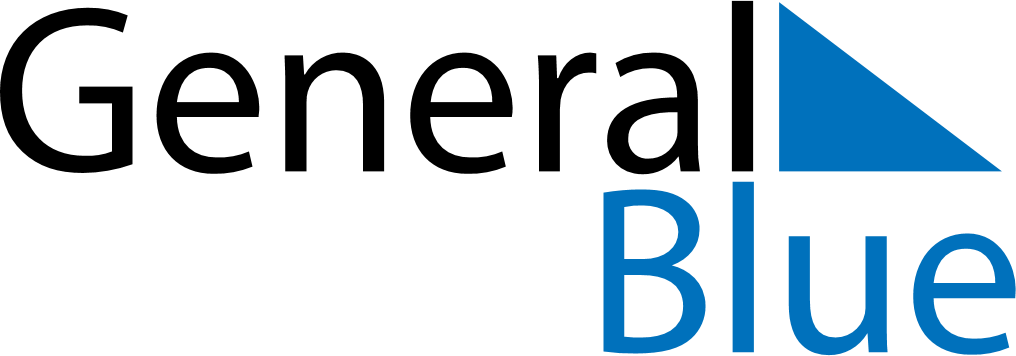 2020 - Q3Nicaragua 2020 - Q3Nicaragua 2020 - Q3Nicaragua 2020 - Q3Nicaragua 2020 - Q3Nicaragua 2020 - Q3Nicaragua JulyMONTUEWEDTHUFRISATSUNJuly12345July6789101112July13141516171819July20212223242526July2728293031JulyAugustMONTUEWEDTHUFRISATSUNAugust12August3456789August10111213141516August17181920212223August24252627282930August31SeptemberMONTUEWEDTHUFRISATSUNSeptember123456September78910111213September14151617181920September21222324252627September282930SeptemberJul 19: Revolution DaySep 14: Battle of San JacintoSep 15: Independence Day